Rural security – 2021/05/20LeanTailLabs.com (512) 818-9971 (24/7)OverviewLean Tail Labs is designing, building, deploying, and testing a rural security infrastructure. Driven by meth, other drugs, and poverty, rural theft is increasing while rural law enforcement agencies struggle to provide effective patrols with limited personnel, resources, or funds.General goalsThe general goals for the effort include:Provide technical force multipliers to rural law enforcement by leveraging commercial-off-the-shelf (COTS) surveillance technology, smartphone technology/apps, and the Internet of Things (IoT).Develop affordable and commercially viable surveillance packages requiring minimal technical experience/knowledge configured for remote rural deployment and operation.Leverage open-source software and hardware, government programs, and grants to equip and train rural law enforcement, first responders, and landowners.Specific meansThe specific means for the effort include:Effective surveillance independent of power or conventional connectivity, but with evidence-quality/forensic gathering capability and immediate notifications – this parallels the challenges faced in the deployment of the Texas Department of Public Safety “Drawbridge” program, and LTL is testing the next generation of wildlife cameras with solar panels. The pricing is incremental for a multiple-unit set with a maximum threshold goal of $3,000, as discussed with specifications in Appendix A.In-barn/shed/around-home surveillance using Wi-Fi-linked cameras – requiring minimal set-up, low in cost (under $50.00), and capable of day and night image capture and recording. The cameras have user-defined detection zones and subsequent motion-triggered email notification capability. The addition of a Wi-Fi source and external antenna is the next step. The pricing is incremental for a multiple-unit set with a maximum threshold goal of $1,000, as discussed with specifications in Appendix B.Area-defined tracking devices – a dormant cell phone with GPS tracking that activates when it leaves a defined area and launches an SMS broadcast app on startup. The area is defined by the user. When an implement or piece of equipment fitted with a tracker leaves an area, the device activates and sends SMS messages with latitude/longitude and time stamp. This is to address the significant levels of equipment theft and provide a means for equipment recovery. To limit false alerts, the first SMS goes to the equipment owner. The pricing is incremental with a maximum threshold goal of $350 per unit and an annual communication contract of under $150, as discussed with specifications in Appendix C.Sharing technology with and providing training for local law enforcementCell phone first/radio second communication architecture (rather than conventional radio first/cell phone second)A suite of smartphone apps, a suite of sensors for smartphonesFederal programs such as the Crane NWS law enforcement night vision programCommunity programs leveraging open-source software (SketchUp + local high school/junior college drafting class + first responder for QA/QC).Server-to-server communication architecture (bridging radio/landlines/cell lines) The pricing is incremental, reflecting the elements being deployed,as discussed with specifications in Appendix D.Appendix A – open area surveillance - wildlife camerasUsing cell-phone-equipped wildlife cameras as remote surveillance devices has a proven history of effectiveness in remote locations. In 2008, the Texas Department of Public Safety launched a program to use cell-equipped wildlife cameras to detect the smuggling of contraband and humans on the Texas/Mexico border. The program has expanded to over 4,000 cameras and resulted in over 279,000 apprehensions and the seizure of over 420,000 pounds of drugs.Wildlife cameras are designed to: be simple to deploy and operate, withstand the elements, and in the case of cell-phone-equipped units, be capable of transmitting images within seconds of detection. Since they do not require dedicated power supplies or data connections and can be powered with small discrete solar cells, they can provide surveillance in remote locations.How they work – the cameras trigger on detection of motion or heat, capture an image, and then transmit the image. During the day, the image is in color, and at night the image is captured in infra-red using an invisible-to-humans infra-red flash. The cameras also store images.Connectivity – the wildlife cameras have a built-in cell phone that transmits images using a standard cell phone contract. Using an unlimited-date, metered-voice plan puts the monthly cost at approximately $15.00 per camera. As the cameras transmit data and do not use voice, there is no risk of overage. In areas of poor or marginal cell phone coverage, a long-distance antenna can be added to ensure connectivity.Power – typically, the cameras use standard off-the-shelf AA batteries, and some units can be augmented with solar chargers and batteries.Brands/Sources in alphabetical order include:Deployment – the cameras should be deployed either below knee level or above head level to avoid detection. On one-way paths, they should be deployed above and behind someone moving on a path or road, and on a two-way path or road, they should be deployed perpendicular to the route of travel.How the system works – (1) The camera is triggered by heat or motion and captures an image. (2) The captured image is stored in the camera and transmitted within seconds by an onboard cell phone inside the camera to an address on the Internet. (3) The server associated with the Internet address then posts the image to a website (4). The site is typically monitored by law enforcement auxiliary personnel, combat-wounded veterans, or other authorized personnel. In the case of an image requiring action (5), a preloaded notification is sent to designated responders (6) with the image, the location, and other critical information such as the contact information for the farm where the camera is located. If an image does not require action, the image is logged, saved, and removed from display on the website.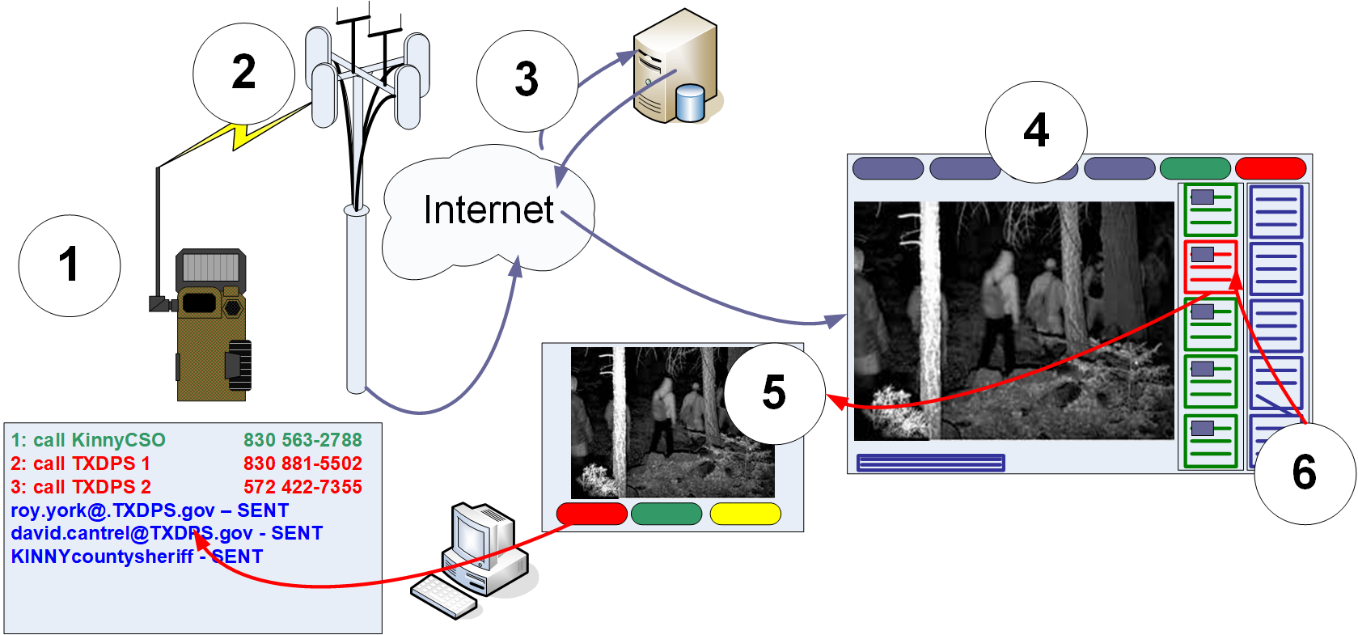 Since each camera has a unique response profile and designated responders, a single website can provide image vetting and notification to multiple farms and locations in multiple counties. The “human-in-the-loop” vetting of the images prevents false triggers and ensures follow-up to images. Because the monitoring site is web-based, authorized personnel can monitor from their own homes or other sites, including their smartphones. In the context of patrol officers, they can be provided an image, location, and contact information in real-time as they patrol.Appendix b – house/barn/shed surveillance/AUTOMATIONIn areas that have power and Wi-Fi, or can be provided power and equipped with Wi-Fi, the use of Wi-Fi-linked cameras is a robust and low-cost solution. Typically costing $40 to $200 per camera and linked to your personal computer or smartphone, the devices have remarkable versatility.Connectivity – the cameras and sensors are connected via Wi-Fi. At sites where Wi-Fi is limited to the home or office, external Wi-Fi antennas and/or Wi-Fi extenders can be used.Power – most Wi-Fi-connected cameras are powered by simple wall transformers. A few units feature long-duration batteries.Control – most Wi-Fi-aware control devices are powered by line voltage drawn from the circuit powering what they control. They range from simple wall plugs to multiple control devices that report and respond to local conditions such as temperature, humidity, or water.Features – most cameras have zone detection, email or SMS notification, and onboard storage and/or cloud storage. Some can be combined with other sensors to create an entire security system. In general, the more expensive the system, the greater the selection of features, but this is not always the case. For example, the Yi series is low in cost, simple to configure, and packed with features.Figure  - An alert zone in Yi camera software, anything entering the alert zone will trigger an email notification.Brands/Sources in alphabetical order include:Barn/home/shop automation - examplesBoth Google Home ® and Alexa ® offer the means to integrate surveillance, control, and event-driven responses. They are relatively simple to set up and are designed to work with multiple “smart-home” devices. Examples of use:When a vehicle pulls into your driveway, the outside lights come on, and a few seconds later, one or more interior lights come on. If motion is detected closer to the house, an image is captured and sent to your phone.When the main barn door or the side door opens at night, the lights in the barn come on. If it is after a time that you set, your phone chimes when the doors open, and the porch light comes on.While lying in bed, you hear thunder and say, “OK, Google turn off the sensitive circuits in the house.” Thinking about it for a bit, you say, “OK, Google, turn off the sensitive circuits in the barn.”About four miles from the house, you wonder if you locked the backdoor. From your phone, you send a command to lock the back door and the front door just in case.You hear your dog barking in the yard, and you say, “Alexa, lock the front and back door.” Then you say, “Alexa, turn on the yard lights.”Combining the partsIn combination, wildlife cameras, Wi-Fi-enabled cameras, and building automation can produce an effective security architecture. In this example, the house (1) has the main Wi-Fi meshed router and several Wi-Fi-linked cameras, the shed adjacent to the house (2) has a node in the mesh, a Wi-Fi-linked camera, and a Wi-Fi-linked outside light (4). There is another Wi-Fi meshed router on the barn (3) and several Wi-Fi-linked cameras. On both the grain truck and the old JD 4020, there are active GPS trackers (5). On the grain bins beside the barn (6) and on the combine (7), there are wildlife cameras. Because the wildlife cameras are solar/battery-powered and cellphone-linked, they can provide surveillance for the equipment even if it is parked in the field for the night. Any motion detected around the equipment can send an alert message to one or more phones, including local law enforcement (8).Appendix D – local law enforcement resourcesLow-cost night vision – law enforcement agencies can lease low-cost night vision equipment from the Crane Naval Weapon Night Vision Loan Program (NVLP). The NVLP was established to assist federal, state, and local law enforcement agencies in obtaining night vision equipment. The refurbished military night vision equipment is leased out yearly for $300 per unit, per year. This includes repairs/maintenance, if required during the loan period.The program involves the following steps:Request Letter on Department Letterhead (Required)Conduct Agency VerificationMail Loan AgreementAgency Returns Signed AgreementAgency Provides Approved Purchase Order or Check For Payment. ($300 per unit, per year)NSWC Crane Commanding / Officer Signs AgreementEquipment Shipped To Specified Location One Year Loan Periods BeginsContact web site https://csp.colorado.gov/sites/csp/files/documents/Law%20Enforcement%20Flyer%202017.pdfLow-cost COTS thermal imaging systems – advances in technology have lowered the cost of thermal imaging to under $300 per unit. The thermal images mount on a smartphone and use the smartphone’s screen as the display. Historically, thermal imaging has been dominated by military-derived thermal imaging systems, but that has changed. Next-generation imagers are derived from large-scale development of low-cost sensors. One of the leading vendors of next-generation sensors is Seek Thermal. Their imagers are available at Lowes and Home Depot and have proven effective in search and rescue. (https://www.thermal.com/law-enforcement.html )Cellular phone apps – cellular phones have become a mobile platform that can host powerful apps. Potentially important apps include:Geocam pro – this app allows the capture of images and embedded metadata (compass heading camera is facing, pitch and tilt of the camera, etc.) on, and/or with, the image. Once the images are captured, they can be combined into a downloadable file as pin-drop points on Google Earth as an overlay with embedded images, camera directions, and metadata. The app also provides a real-time view on a map of the direction the cell phone camera is facing. (https://play.google.com/store/apps/details?id=wazar.geocam&hl=en )Cargo Decoder – this is the app version of the data in the Emergency Response Guidebook ERG2016, ERG2012, and ERG2008. Although the orange ERG books are provided free to every officer, they are often not readily available. This puts the data on the phone for immediate access via the 4-digit placard code found on tankers or containers. When a code is entered, the content is identified, the potential hazards are explained, and proactive distances are provided. (https://play.google.com/store/apps/details?id=com.strategiesinsoftware.erg&hl=en )Army knife for Android – This app includes a flashlight, unit converter, timer, stopwatch, compass, bubble level, magnifying glass, mirror, and ruler. Although other apps can provide these functions, this has the advantage of being all in one place. (https://play.google.com/store/apps/details?id=com.digital_and_dreams.android.android_army_knife&hl=en )IFTTT – (if this, then this) IFTTT links various apps on a smartphone to achieve more than the apps can do as a stand-alone. The combinations are called “recipes.” A few examples to explain the concept of the recipes: The Google map detects you are in proximity to your favorite grocery store and sends a text message to your spouse asking if anything is needed from the store.The Google map detects you are home and turns on the Wi-Fi on your phone.The calendar detects you are about to enter a meeting, silences your phone, and then un-silences it when you leave the meeting.A home surveillance camera sends an SMS message, and a home automation app turns on the lights in various rooms.There are several hundred apps with the potential to be combined in IFTTT and several thousand recipes that have already been created. For law enforcement, recipes could include:The automatic logging of an officer’s patrol of a county with an SMS message sent for entry and exit of an areaThe detection of open Wi-Fi in an area with automatic data uploads from an officer’s patrols, or the detection of the officer at the station and the triggering of automatic data uploadsAutomatically turning on cooperative barn, shed, or field lights upon detection of a patrol carThe real power of IFTTT is in the constant contributions of others finding new ways to combine and link apps. The potential for this in law enforcement is significant and should be exploited.(https://ifttt.com/discover)Brand/modelSourceG3 cellularRequire contractsTypical costSpypoint Solar Cellular trail camerahttps://www.spypoint.com/en/products/solar-cellular-trail-camera/product-link-micro-s.html Using the solar cell and lithium battery, this unit can operate for months without maintenance. It also has the broadest spectrum of available cell servers.Asian components assembled in the US.Yes and G4Yes, but you can replace their SIM card.$169.00Bushnell – trophy cam HGhttp://bushnell.com/global/customer-service/online-retailers Chinese origin. Some assembly in US.YesNo, but you must replace their SIM card$399.00Covert Special OPS - Code Black 3Ghttps://www.amazon.com/gp/product/B00806KGY6/?tag=trailcam06-20 – note - currently listed as unavailableYesNo$370.00HCO-SG580 M IR wirelesshttps://www.amazon.com/HCO-SG580M-IR-Wireless-Camera/dp/B004MC1X4O Chinese originYesNo$204.00LTL Acorn 12M MMS Wireless No-Glowhttps://www.amazon.com/Acorn-Wireless-Trail-Camera-Camouflage/dp/B00BHQPDWQ/ref=lp_8894162011_1_1?srs=8894162011&ie=UTF8&qid=1511895855&sr=8-1 Chinese origin.YesNo$309.00Reconyx – HyperFire Cellularhttp://www.reconyx.com/product/SC950C-HyperFire-Cellular-Enabled-Surveillance-Camera Made and assembled in the US.YesNo$1199.98BrandReference linkWill link to other sensorsLong duration batteriesRequire contractsTypical costD-Linkhttp://shop.us.dlink.com/shop/shop-security/camera.html YesNoNo$56>Logitechttps://www.logitech.com/en-us/product/circle-2-home-security-camera YesYes as an optionNo$180>NESThttps://nest.com/cameras/nest-cam-indoor/overview/ YesNoNo$140>Simple Safehttps://simplisafe.com/wireless-home-security-feature-overview YesNoNo$100>Sonoffhttps://sonoff.tech/ YesNoNA$8.00>Smart socketshttps://www.techhive.com/article/3318241/best-smart-plugs.html YesNANA$8.00>Smart locksBoth Home Depot ® and Lowes ® have a great variety of smart locks. Most require only the removal of the existing lock and the mounting of the new lock in the same hole.Home Depothttps://www.homedepot.com/b/Smart-Home-Smart-Devices-Smart-Home-Security-Smart-Locks/N-5yc1vZc7by Lowe’shttps://www.lowes.com/pl/Electronic-door-locks-Door-hardware-Hardware/946307085 